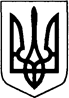                                                     КИЇВСЬКА ОБЛАСТЬ ТЕТІЇВСЬКА МІСЬКА РАДА VІІІ СКЛИКАННЯ ДВАДЦЯТЬ П՚ЯТА СЕСІЯ перше пленарне засідання  Р І Ш Е Н Н Я
 30 січня 2024 року                                                                       № 1156  - 25 – VIIІПро внесення змін до Заходів Програми енергоефективності та енергозбереження Тетіївської міської територіальної громади
на 2022 – 2025 роки та викласти їх у новій редакціїВідповідно до пункту 22 частини 1 статті 26 Закону України «Про місцеве самоврядування в Україні», Законів України «Про енергозбереження», «Про енергетичну ефективність будівель», з метою забезпечення ефективного використання енергоресурсів у бюджетній сфері, Тетіївська міська радаВ И Р І Ш И Л А:Внести зміни до Заходів Програми енергоефективності та енергозбереження Тетіївської міської територіальної громади на 2022–2025 роки, затвердженої рішенням міської ради від 24.12.2021 р. №554-13-VIII та викласти їх у новій редакції (додається).Фінансовому управлінню Тетіївської міської ради передбачити в міському бюджеті кошти на фінансування заходів, передбачених Програмою, зазначеною у п. 1 даного рішення.Контроль за виконанням цього рішення покласти на постійну комісію з питань торгівлі, житлово-комунального господарства, побутового обслуговування, громадського харчування, управління комунальною власністю, благоустрою, транспорту, зв’язку (голова комісії – Фармагей В.В.) та першого заступника міського голови Кизимишина В.Й.Міський голова                                                          Богдан БАЛАГУРА    Додаток                                                                 до рішення першого пленарного засідання                                                                  двадцять п՚ятої сесії Тетіївської міської ради                                                                VIIІ скликання                                                                  30.01.2024   № 1156 - 25 – VIIІ                                                            З А Х О Д Идо Програми енергоефективності таенергозбереження Тетіївської міської територіальної громадина 2022 – 2025 рокиСекретар міської ради                                                   Наталія ІВАНЮТА№ п/пЗаходиВиконавці1Капітальний ремонт (утеплення стін, заміна вікон, дверей, ремонт покрівлі) будівлі Тетіївського заклад загальної середньої освіти І-ІІІ ступенів №1Відділ освіти Тетіївської міської ради2Капітальний ремонт (утеплення даху, ремонт покрівлі) будівлі Тетіївського ліцею №2Відділ освіти Тетіївської міської ради3Капітальний ремонт (утеплення стін, заміна вікон, дверей, ремонт покрівлі) будівлі Тетіївського навчально-виховного комплексу «Гімназія -загальноосвітня школа І-ІІІ ступенів»Відділ освіти Тетіївської міської ради4Капітальний ремонт (утеплення стін, заміна вікон, дверей, ремонт покрівлі) будівлі Кашперівського ліцеюВідділ освіти Тетіївської міської ради5Капітальний ремонт (утеплення стін, заміна вікон, дверей, ремонт покрівлі) будівлі Денихівського ліцеюВідділ освіти Тетіївської міської ради6Капітальний ремонт (утеплення стін, заміна вікон, дверей, ремонт покрівлі) будівлі П’ятигірського ліцеюВідділ освіти Тетіївської міської ради7Капітальний ремонт (утеплення стін, заміна вікон, дверей, ремонт покрівлі) будівлі Дібрівського аграрного ліцеюВідділ освіти Тетіївської міської ради8Капітальний ремонт (утеплення стін, заміна вікон, дверей, ремонт покрівлі) будівель лікарняних корпусів КНП Тетіївська центральна лікарняКНП Тетіївська центральна лікарняВиконавчий комітет Тетіївської міської ради9Капітальний ремонт (утеплення стін, заміна вікон, дверей, ремонт покрівлі) будівлі районного будинку культуриВідділ культури Тетіївської міської радиВиконавчий комітет Тетіївської міської ради10Капітальний ремонт (утеплення стін, заміна вікон, дверей, ремонт покрівлі) будівлі міського будинку культури «Слобода»Відділ культури Тетіївської міської радиВиконавчий комітет Тетіївської міської ради11Капітальний ремонт (утеплення стін, заміна вікон, дверей, ремонт покрівлі) будівлі будинку культури с. СтадницяВідділ культури Тетіївської міської радиВиконавчий комітет Тетіївської міської ради12Капітальний ремонт (утеплення стін, заміна вікон, дверей, ремонт покрівлі) будівлі будинку культури с. СкибинціВідділ культури Тетіївської міської радиВиконавчий комітет Тетіївської міської ради13Капітальний ремонт (утеплення стін, заміна вікон, дверей, ремонт покрівлі) будівлі спортивної школиВідділ культури Тетіївської міської радиВиконавчий комітет Тетіївської міської ради14Капітальний ремонт (утеплення стін, заміна вікон, дверей, ремонт покрівлі) будівлі стадіону «Колос» м. ТетіївВідділ культури Тетіївської міської радиВиконавчий комітет Тетіївської міської ради15Капітальний ремонт (утеплення стін, заміна вікон, дверей, ремонт покрівлі) адмін. будівлі вул. Академіка Байраківського, 1Виконавчий комітет Тетіївської міської ради16Розробка проектно-кошторисної документації (ПКД)Виконавчий комітет Тетіївської міської ради17Проведення енергетичного аудиту будівель бюджетних установ та організаційВиконавчий комітет Тетіївської міської ради18Капітальний ремонт вуличного освітлення з використанням енергоефективних технологій в населених пунктах громадиКП «Благоустрій»КП «Дібрівка-Обрій»19Встановлення лічильників теплової енергії в будівлях бюджетних установ та організаційКП «Благоустрій»Виконавчий комітет Тетіївської міської ради20Реконструкція даху з встановленням дахової сонячної електростанції на об'єкті  "Заклад  дошкільної освіти (ясла–садок) "Оленка" Тетіївської міської ради, Київської області  (в тому числі виготовлення ПКД)Виконавчий комітет Тетіївської міської ради21Будівництво сонячної електростанції для потреб КП «Тетіївводоканал»  (в тому числі виготовлення ПКД)КП «Тетіївводоканал»22Встановлення сонячних панелей, сонячних колекторів на дахах будівель комунальної власностіВиконавчий комітет Тетіївської міської ради23Придбання обладнання для проведення енергетичного аудитуВиконавчий комітет Тетіївської міської ради24Навчання працівників за курсом професійної підготовки енергоаудиторів для роботи з Фондом енергоефективностіВиконавчий комітет Тетіївської міської ради25Заміна обладнання для харчоблоків в закладах освітиВідділ освіти Тетіївської міської ради26Модернізація системи водопостачання та водовідведення шляхом реконструкції та модернізації існуючого обладнанняКП «Тетіївводоканал»27Капітальний  ремонт міських водопровідних мережКП «Тетіївводоканал»28Реконструкція каналізаційних очисних споруд в місті Тетіїв Київської областіКП «Тетіївводоканал»29Проведення перевірок і заміна водяних лічильників абонентів, з метою покращення обліку води, та недопущення необлікованих втрат.КП «Тетіївводоканал»30Проведення відключень не санкціонованих підключеньКП «Тетіївводоканал»31Оснащення житлового фонду тепловими лічильникамиКП «Благоустрій»32Капітальний ремонт (утеплення стін, заміна вікон, дверей, ремонт покрівлі) багатоповерхових будинків комунальної власностіКП «Благоустрій»
ОСББ33Заміна ламп розжарювання на світлодіодні лампиВиконавчий комітет Тетіївської міської ради34Встановлення індивідуальних теплових пунктів в будівлях бюджетних установ та організаційВиконавчий комітет Тетіївської міської ради35Впровадження енергосервісних договорів в бюджетних установахВиконавчий комітет Тетіївської міської ради36Встановлення КГШ (котел газовий шафовий зовнішнього розташування) та БІТП (блочний індивідуальний тепловий пункт для регулювання погодинної подачі тепла в приміщення)Виконавчий комітет Тетіївської міської ради37Встановлення індивідуальних котелень на твердому паливіВиконавчий комітет Тетіївської міської ради38Утеплення розводки труб опалення в підвальних приміщенняхКП «Тетіївтепломережа»39Оптимізація схем теплозабезпечення громадиКП «Тетіївтепломережа»40Реконструкція котелень з заміною котлівКП «Тетіївтепломережа»41Модернізація газопальникових пристроївКП «Тетіївтепломережа» 42Встановлення конденсаційного газового котлаКП «Тетіївтепломережа»43Встановлення системи «КГУ+ТН»КП «Тетіївтепломережа»44Заміна труб теплопостачання на ППУКП «Тетіївтепломережа»45Безтраншейна модернізація теплових мережКП «Тетіївтепломережа»46Теплоізоляція паро-, теплопостачанняКП «Тетіївтепломережа»47Впровадження енергоменеджменту КП «Тетіївтепломережа»КП «Тетіївтепломережа»48Впровадження системи енергомоніторингу та диспетчеризації КП «Тетіївтепломережа»КП «Тетіївтепломережа»49Встановлення водогрійного твердопаливного котлаКП «Тетіївтепломережа»50Встановлення когенераційної установкиКП «Тетіївтепломережа»51Будівництво біогазової станції на території Тетіївської територіальної громадиВиконавчий комітет Тетіївської міської радиПриватні інвестори52Переведення одного або декількох котлів на тверде паливо (біогаз)Виконавчий комітет Тетіївської міської ради53Проведення ремонтно-ревізійних робіт вентсистемВиконавчий комітет Тетіївської міської ради54Вирощування енергетичних рослин (павловнія, енергетична верба)КП «Дібрівка-Обрій»55Стимулювання розвитку ОСББВиконавчий комітет Тетіївської міської ради56Розробка, видання та розповсюдження агітаційної поліграфічної продукції та брошур, навчально - методичних посібників з енергозбереження для різних груп споживачів, у тому числі населенняВиконавчий комітет Тетіївської міської ради57Інформаційно - просвітницькі заходи з енергозбереження для населення «Дні сталої енергії»Відділ освіти Тетіївської місткої радиВиконавчий комітет Тетіївської міської ради58Закупівля сувенірної еко-продукціїВиконавчий комітет Тетіївської міської ради